Unit 2 Lesson 7: Angle-Side-Angle Triangle Congruence1 Notice and Wonder: Assertion (Warm up)Images for Launch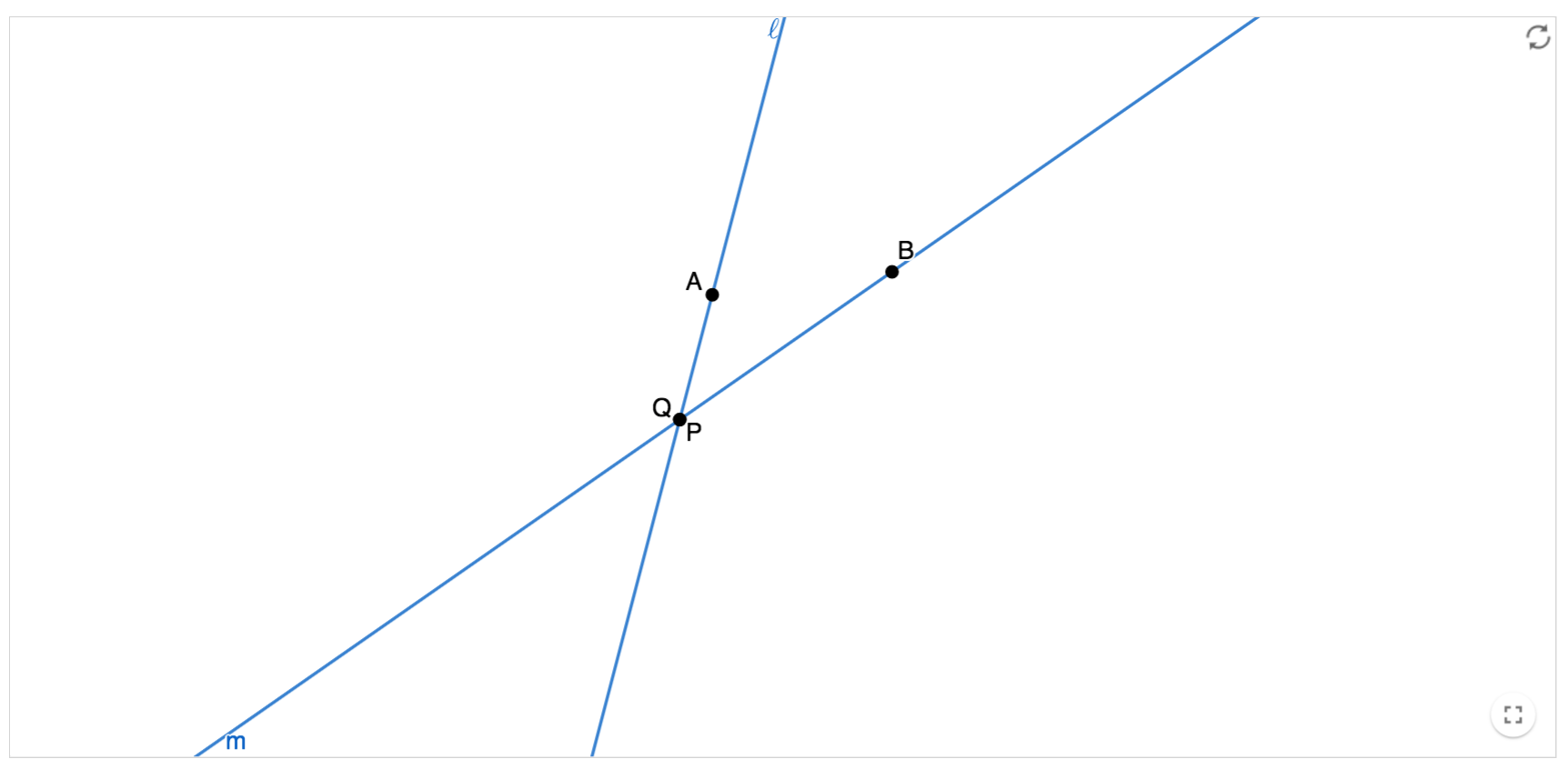 Student Task StatementAssertion: Through 2 distinct points passes a unique line. Two lines are said to be distinct if there is at least 1 point that belongs to one but not the other. Otherwise, we say the lines are the same. Lines that have no point in common are said to be parallel.Therefore, we can conclude: given 2 distinct lines, either they are parallel, or they have exactly 1 point in common.What do you notice? What do you wonder?2 Proving the Angle-Side-Angle Triangle Congruence TheoremStudent Task StatementTwo triangles have 2 pairs of corresponding angles congruent, and the corresponding sides between those angles are congruent. Sketch 2 triangles that fit this description.Label the triangles  and , so that angle  is congruent to angle , angle  is congruent to angle , and side  is congruent to side .Use a sequence of rigid motions to take triangle  onto triangle . For each step, explain how you know that one or more vertices will line up.Activity Synthesis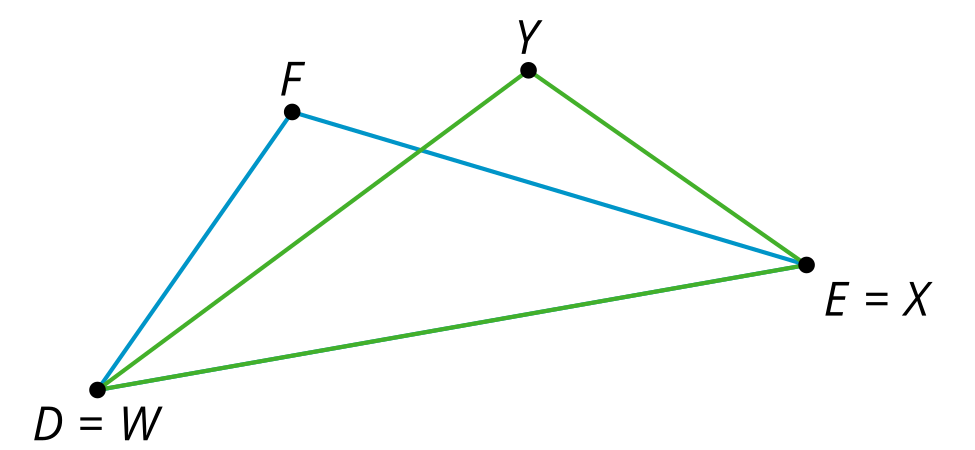 , so 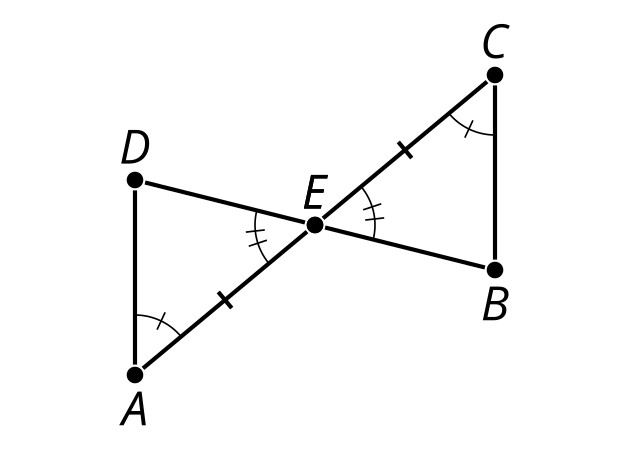 3 Find the Missing Angle Measures (Optional)Student Task StatementLines  and  are parallel. . Find , , , , , , and .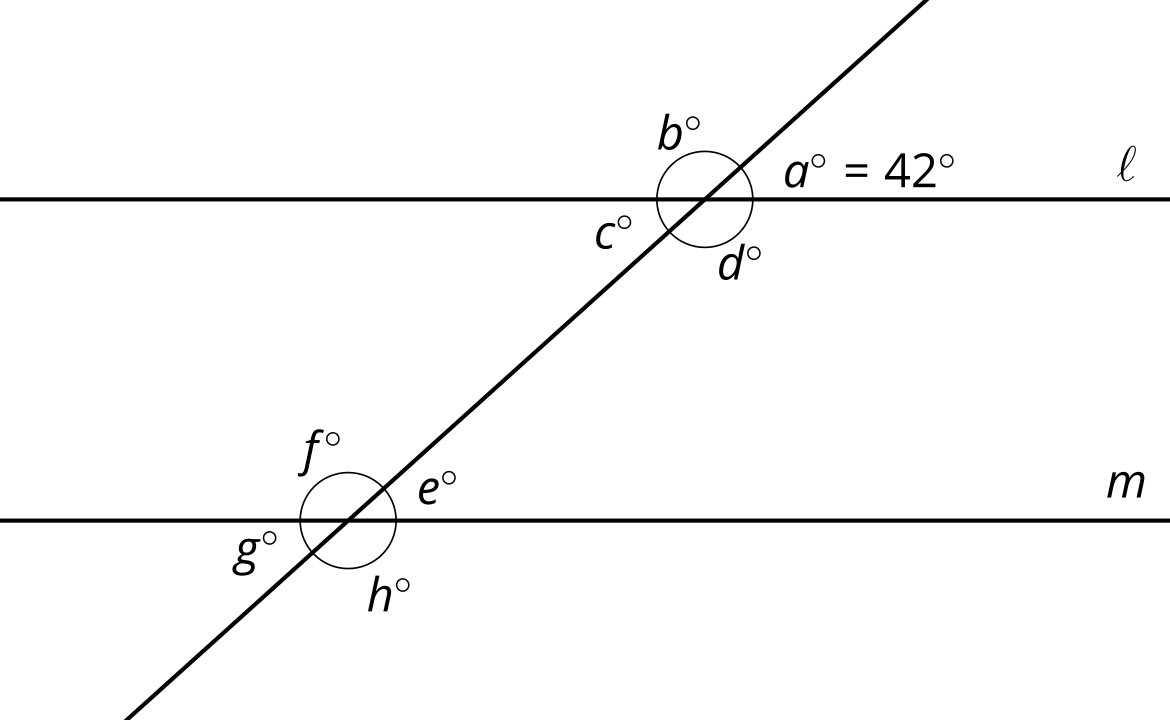 4 What Do We Know For Sure About Parallelograms?Images for Launch, so  is a parallelogram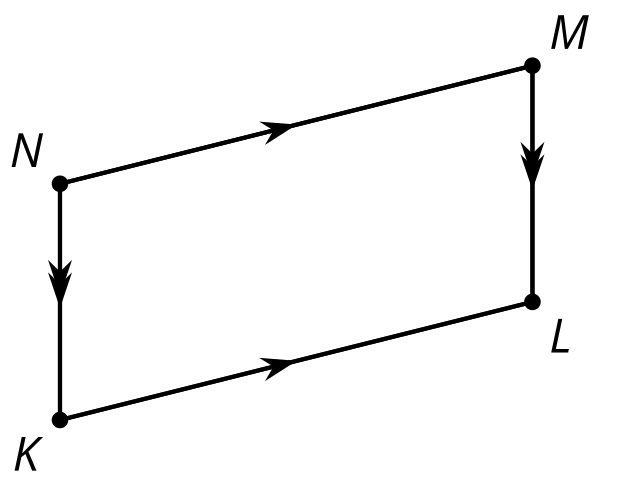 Student Task StatementQuadrilateral  is a parallelogram. By definition, that means that segment  is parallel to segment , and segment  is parallel to segment .Sketch parallelogram  and then draw an auxiliary line to show how  can be decomposed into 2 triangles.Prove that the 2 triangles you created are congruent, and explain why that shows one pair of opposite sides of a parallelogram must be congruent.Activity Synthesis is a parallelogram so 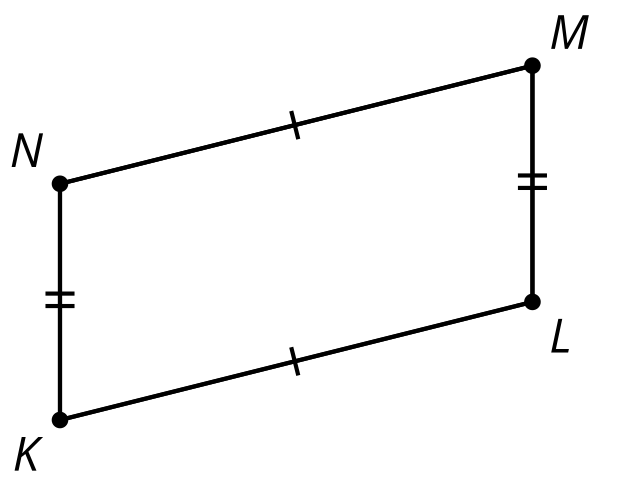 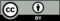 © CC BY 2019 by Illustrative Mathematics®